Pracovní nabídka – učitel SŠ – RUSKÝ/NĚMECKÝ JAZYK, 
                                                       ČESKÝ JAZYK                                                                          Pracovní nabídka – učitel SŠ – RUSKÝ/NĚMECKÝ JAZYK, 
                                                       ČESKÝ JAZYK                                                                          KDEVzděláníVŠ  s požadovanou  aprobací pro střední školy; kombinace RUJ/CJL případně NEJ/CJLRozsah prácePlný pracovní úvazekNástupOd 1. 9. 2021Prac. poměrDoba určitá, zástup za mateřskou a rodičovskou dovolenou Zaslání životopisu :Zaslání životopisu :e-mailmarie.katapodisova@oa-poruba.cz; do předmětu: Výběrové řízení RUJBližší informace:Bližší informace:tel.597 317 791; 777 961 842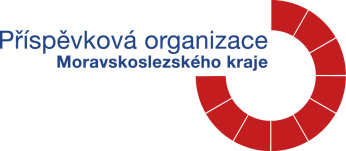 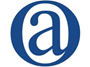 